DODGE-TURKEY!1st Annual Ore Creek Dodgeball TournamentTUESDAY, NOVEMBER 26TH / 1ST THRU 6TH HOURBenefitting Ore Creek Middle School!  Come play and support the Ore Creek PAC and Challenge Day!Think you and 7 of your best friends from your academic team can dodge, duck, dip, dive and dodge your way to victory? (Teams must be mixed gender/ at least 3 boys 3 girls on each team of 8)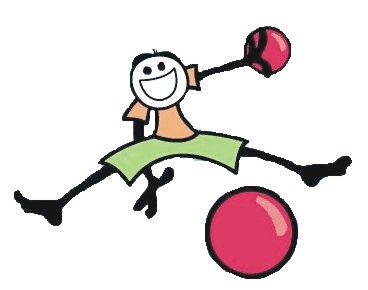 Test your dodgeball skills and see whether you’re an Average Joe or a Globo-Gym Cobra!  The first 18- 8 person teams from each grade to turn in their registration sheet and pay their registration fee will compete!  The top 7th grade and top 8th grade teams will join to compete against THE TEACHERS during the 6th hour FINALS!Fees:$15 per team member / $120 per team.  Extra “lives” can be earned by individual team members for every $5 raised over the minimum $120 team amount.  Limit two per team.6th hour classes will have the opportunity to see our FINAL TROPHY ROUND.  The top 7th and 8th grade teams VS the Teachers.  6th hour classes will be raising money to hit their class goal to come down to the gym to watch the game!See the back of this sheet to sign up!!!  First 18 teams per grade will play!  Registrations are due by November 18th Dodge-Turkey Team RegistrationDue by November 18th First 18 fully paid registrations per grade will playTeam Name:___________________________________ Academic Team (circle one)            7A      7B      7C              8A       8B       8CTeam Member Names/ first and last (print)		Amount Raised					Total: ______________# of boys_______                              # of girls________ check here if any of your team has class the high school 1st hour__ check here if any of your team has class at the high school 1st and 2nd hourThe Game:The object of the game is to eliminate all opposing players by getting them “out”.  This may be done by:Hitting an opposing player with a LIVE thrown ball.Catching a LIVE ball thrown by your opponent before it touches the ground.Players hit in the face are not out.   * a LIVE ball is a ball that has been thrown and has not touched anything, including the floor, another ball another player, official or other item outside of the playing field (wall, ceiling, etc.)-The first team to legally eliminate all opposing players will be declared the winner.  -A 5 minute time limit has been established for each contest.  If neither team has been eliminated at the end of the 5 minutes the team with the greater number of players remaining will be declared the winner.  In the event of a tie, the win will be awarded to the team who raised the most money (advantage to fundraising!)This tournament will be played during 1st, 2nd and 3rd hours in a round robin format.  The two teams from each grade level with the most wins each hour will compete in the 5th hour playoff round.  Again in the event of a tie, the team that raised the most money will advance to the playoffs.The playoffs-  The top 7th grade team and top 8th grade team will join together to take on the TEACHER team during 6th hour.$$$$$$$$